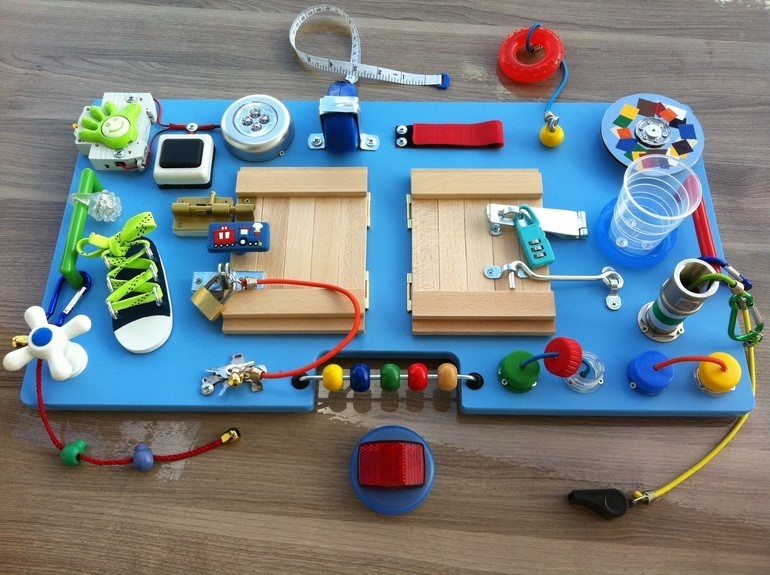 На первом этапе следует определится с размером доски и ее структурой и атрибутами, которые будут на ней распологаться. Бизиборд может быть прямоугольный или в виде большого домика (настенный), в виде огромного куба (задействованы все пять сторон), или в форме книжки (представлен выше). После того как выбрана форма и размер доски, следует подготовить и собрать все необходимые атрибуты, а именно: розетки с вилками, выключатели, различные тумблеры, кнопки (чтобы нажимать), горлышки от пластиковых бутылок с пробками, мини-счеты, диск с цифрами от старого телефона, дверная цепочка, часы со стрелками, замок с ключом (для того, чтобыне потерялся можно повесить на цепочку, вентиль с краном,на петле (под ней 3 ЭТАП.Теперь можно разложить на основу приготовленные детали, чтобы представить как будет выглядеть окончательный вариант. Посмотрите все ли вас устраивает. 4 ЭТАП.Прикручиваем на саморезы розетки, выключатели, дверки, шпингалеты и др.Приклеиваем молнии, заклепки, ремни и застежки. Дальше в работу включается фантазия. И вуа-ля! Замечательная развивающая доска готова!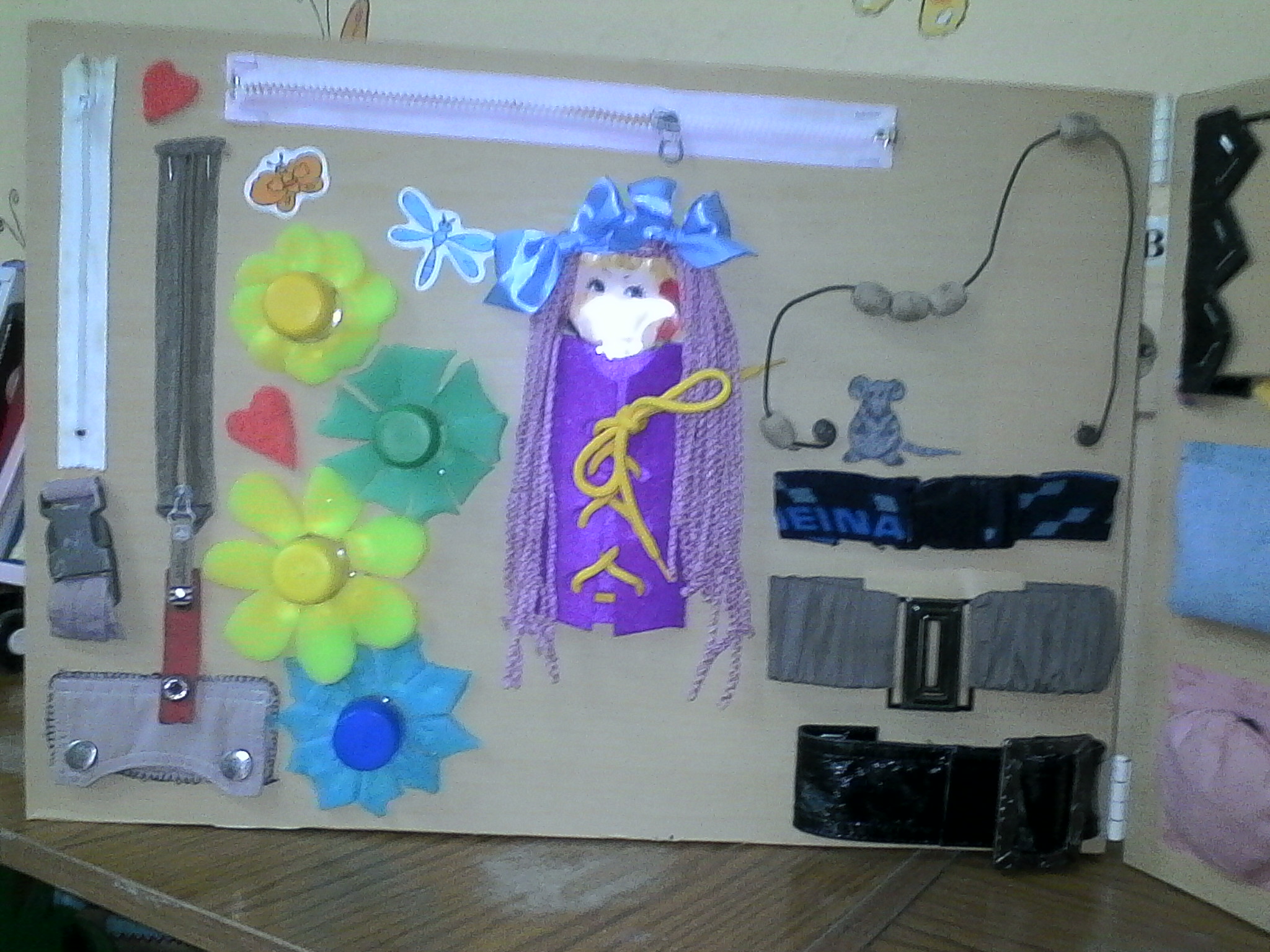 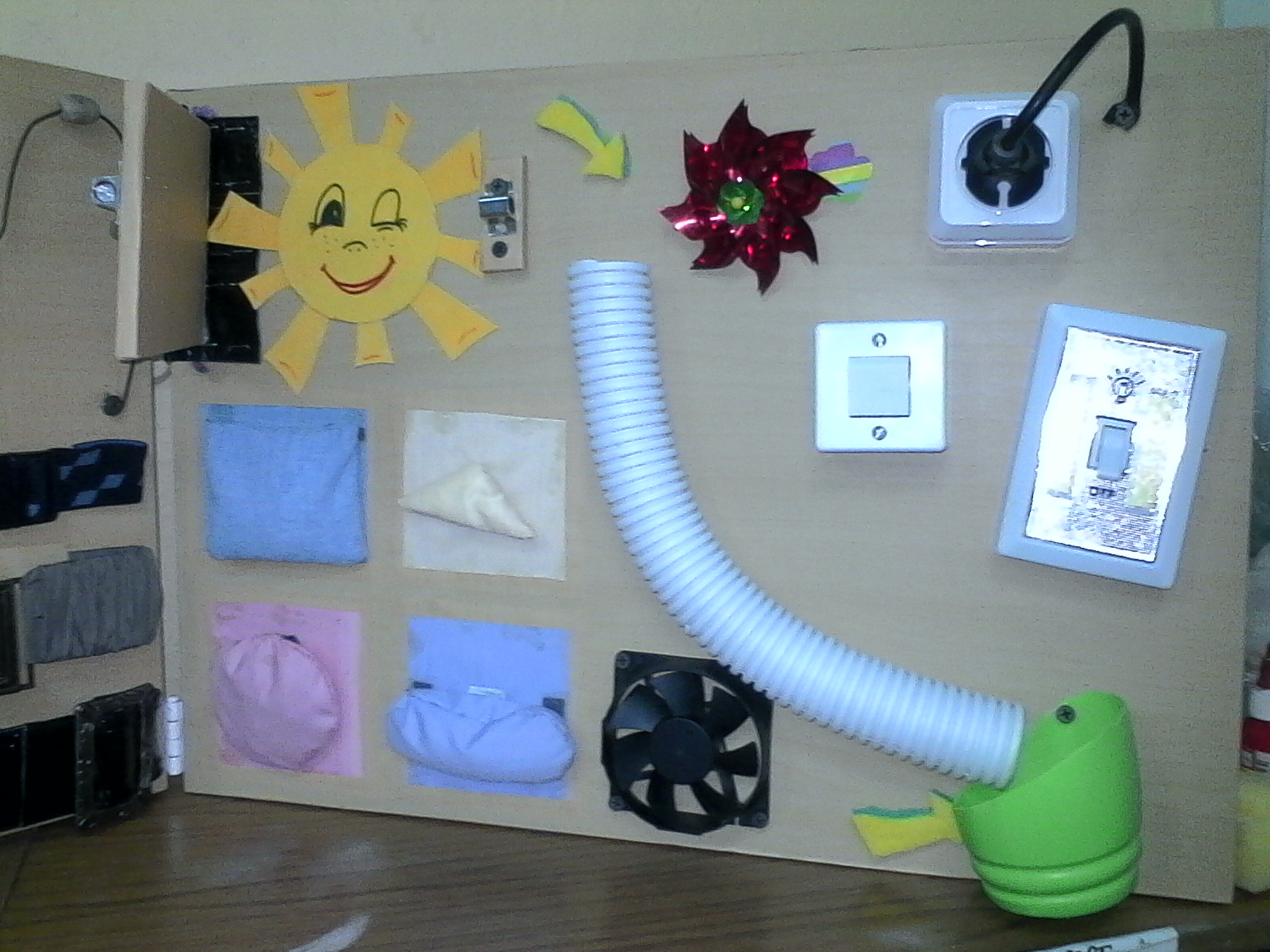 Что такое бизиборд и в чём его польза.Бизиборд — это специальная доска для развития малыша, на которой расположены различные выключатели, лампочки, замочки, шпингалеты, крючки и многие другие вещи, захватывающие внимание юного исследователя. Кроме этого, ещё на него можно добавить предметы различного цвета, материала и формы.Цель: Развитие мелкой моторики рук, сенсорных способностей, памяти, внимания, творческого и логического мышления, речи. Задачи:1. Развивать мелкую моторику, речь, тактильные ощущения, воображение, мышление, фантазию, сенсорную память, усидчивость.2. Развивать умение определять на ощупь.3. Закреплять представления о свойствах предметов.4. Совершенствовать навык самообслуживания - самостоятельно одеваться и раздеваться.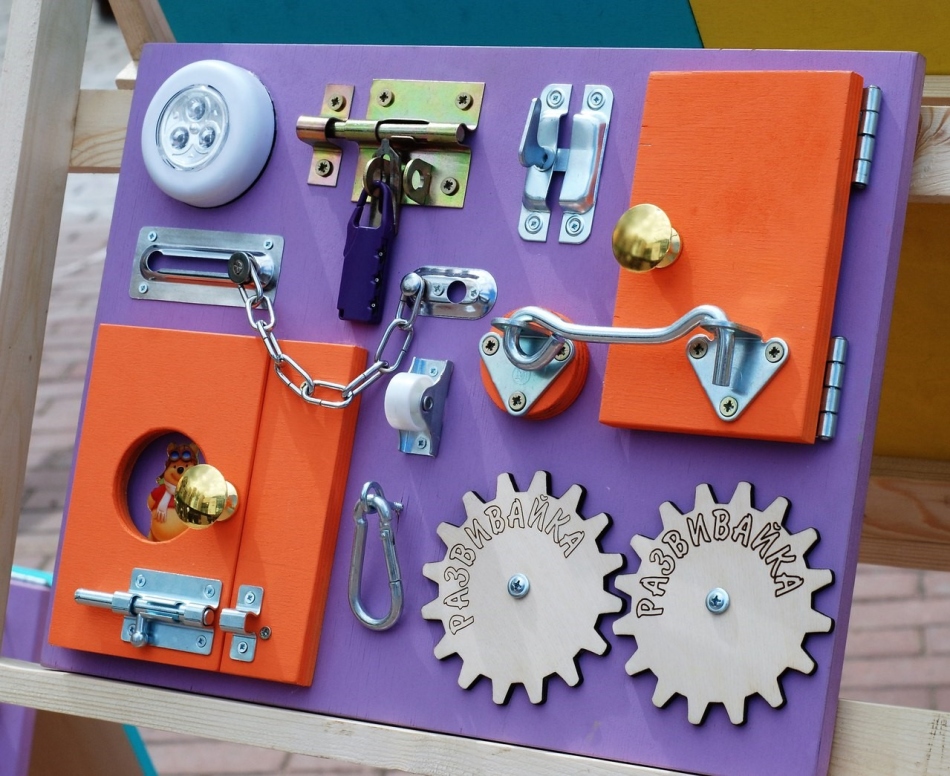 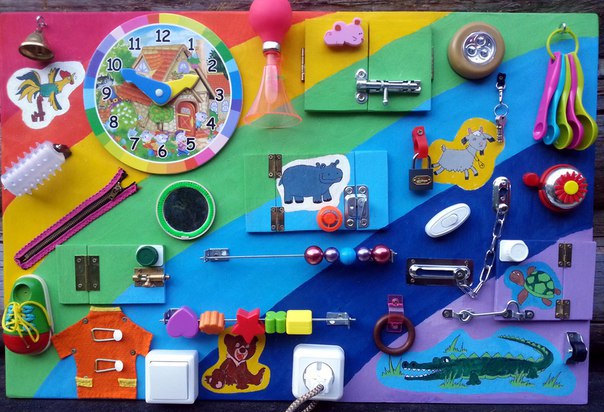 Муниципальное Казенное Дошкольное Образовательное УчреждениеДетский сад «Солнышко»с. Ключи-БулакБИЗИБОРД(РАЗВИВАЮЩАЯ ДОСКА)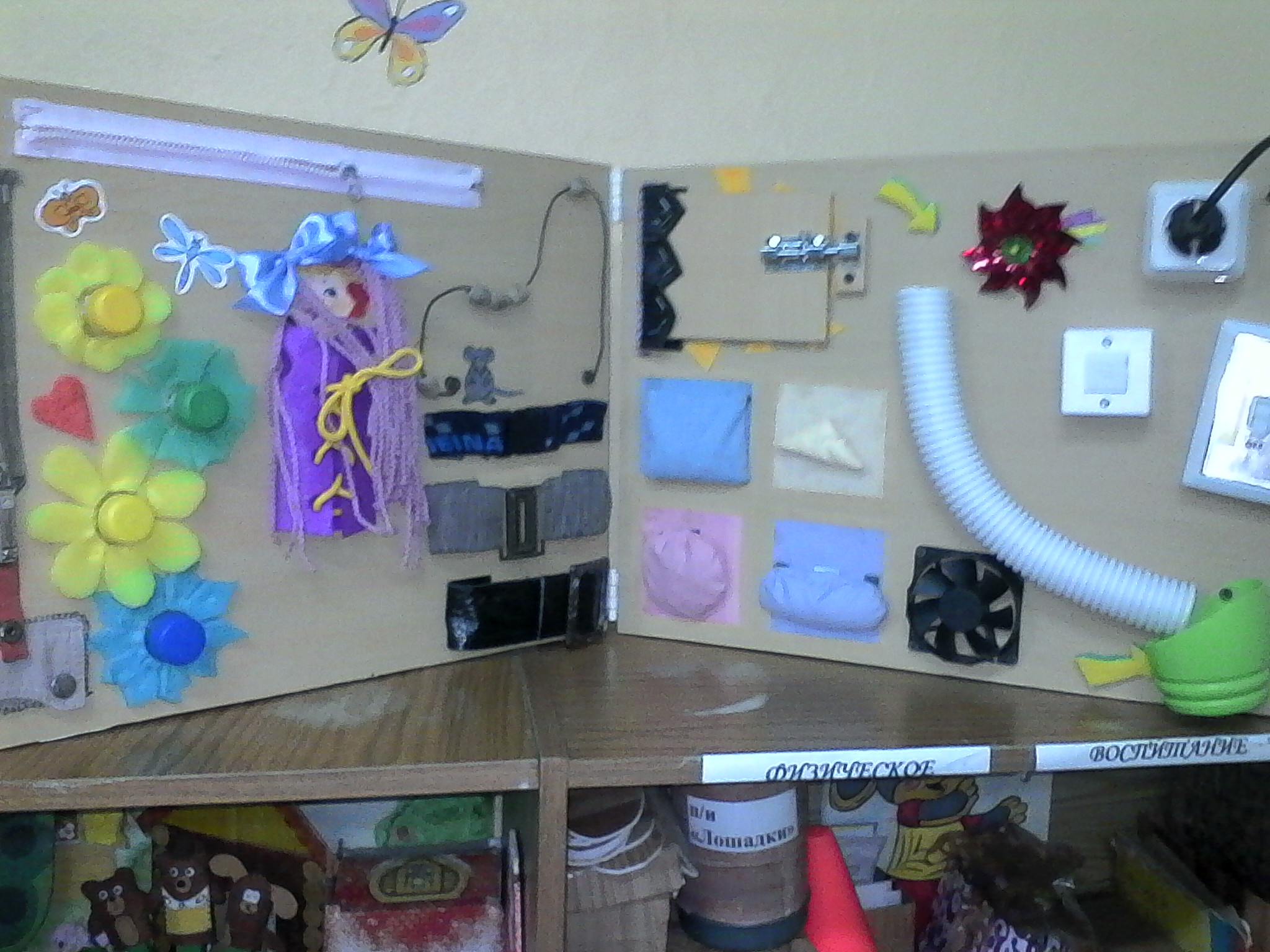 Составила воспитатель Баканова А.Ю.	2017г.